Név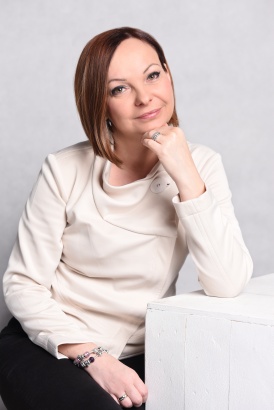 CímCím2Telefonszám:E-mail:VÉGZETTSÉG Év	Diploma xxxxxxxxxxxxxxxxxxxxxxxxxxxxxxxxxxx Város	Egyetem vagy főiskola neve Év	Diploma xxxxxxxxxxxxxxxxxxxxxxxxxxxxxxxxxxx Város	Egyetem vagy főiskola neve Év	Diploma xxxxxxxxxxxxxxxxxxxxxxxxxxxxxxxxxxx Város	Egyetem vagy főiskola neveTanfolyamok, egyéb végzettségek: Software : Word, Excel xxxxxxxxxxxxxxx xxxxxxxxxxxxxxxxxxxxxxxxxxxxxxxxxxxxxxxxxxxxxxxxxxxxxxxxxxxxxxx NYELVISMERETAngol: anyanyelvi szintSpanyol: középfokú nyelvvizsgaXxxxxxx: xxxxxMUNKATAPASZTALATDátum 0000/00/00 - 0000/00/00 Város                                            CÉG NEVE, Szektor xxxxxxxxxxxxxxxxxxxxxxxxxMunkakör xxxxxxxxxxxxxxxxxxxxxxxxxxxxxxxxxxxxxxxxxxxxFeladatok: xxxxxxxxxxxxxxxxxxxxxxxxxxxxxxxxxxxxx  Xxxxxxxxxxxxxxxx xxxxxxxxxxxxx xxxxxxxXxxxxxxxxxxxxxxxxxxxxxxxxxxxxxxxxxxxxDátum 0000/00/00 - 0000/00/00 Város                                            CÉG NEVE, Szektor xxxxxxxxxxxxxxxxxxxxxxxxxMunkakör xxxxxxxxxxxxxxxxxxxxxxxxxxxxxxxxxxxxxxxxxxxxFeladatok: xxxxxxxxxxxxxxxxxxxxxxxxxxxxxxxxxxxxx  Xxxxxxxxxxxxxxxx xxxxxxxxxxxxx xxxxxxxXxxxxxxxxxxxxxxxxxxxxxxxxxxxxxxxxxxxxDátum 0000/00/00 - 0000/00/00 Város                                            CÉG NEVE, Szektor xxxxxxxxxxxxxxxxxxxxxxxxxMunkakör xxxxxxxxxxxxxxxxxxxxxxxxxxxxxxxxxxxxxxxxxxxxFeladatok: xxxxxxxxxxxxxxxxxxxxxxxxxxxxxxxxxxxxx  Xxxxxxxxxxxxxxxx xxxxxxxxxxxxx xxxxxxxXxxxxxxxxxxxxxxxxxxxxxxxxxxxxxxxxxxxxTULAJDONSÁGOK, KOMPETENCIÁKPontos, precíz, xxxxxxxxxxx xxx xxxxxxxx xxxx xxxx xxxxxx xxxxxxx xxx xxxxxxxxxx xxxxxx xxxxx xxxx xxxx